     NAMERA O OPRAVLJANJU IZBIRNIH PREDMETOV NA                                      DRUGI FAKULTETI UNIVERZE V LJUBLJANI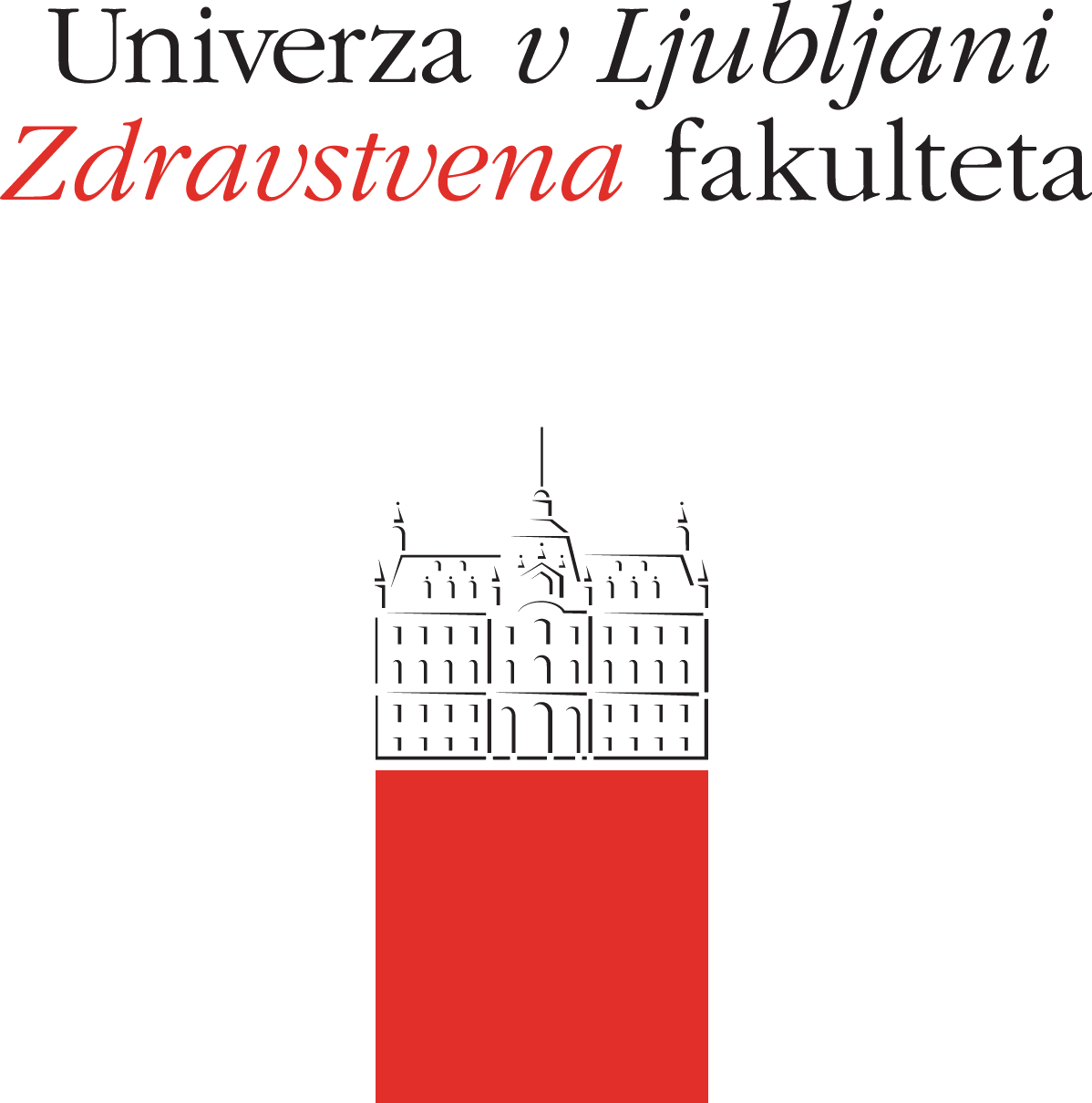                 ZA ŠTUDENTE ZDRAVSTVENE FAKULTETE, ULPODATKI O ŠTUDENTUIme in priimek:_____________________________       Vpisna številka:_________________________Študijska smer:_________________________        Stopnja (ustrezno obkroži): 1. stopnja   2. stopnjaNaslov:_____________________________________________________________________________GSM:_______________________________ e-pošta:________________________________________V študijskem letu 2019/2020 prosim za opravljanje obveznosti pri naslednjih predmetih na drugi fakulteti Univerze v Ljubljani:S to prošnjo se zavezujem, da bom v primeru odobritve v študijskem letu 2019/2020 opravljal/a vse zgoraj navedene obveznosti, ki so mi bodo predhodno določene z odločbo Komisije za dodiplomski/podiplomski študij.Datum:___________________                               Podpis študenta:__________________________POTRDILO Univerza v Ljubljani,__________________________________________ (ime fakultete)Potrjujemo, da je študent izbral izbirni predmet, ki se izvaja v študijskem letu 2019/2020 in da lahko obiskuje predpisane oblike pedagoškega dela ter opravlja obveznosti, predpisane za navedeni predmet.Odgovorna oseba:___________________    Datum:__________  žig in podpis:___________________Datum prejema vloge v Službi za študijske zadeve, ZFDatum:_______________________               Podpis strokovne delavke:________________________Fakulteta, študijski program, stopnjaPredmetKT